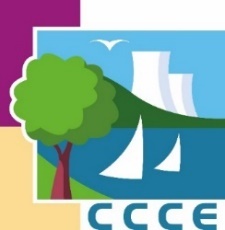                               INFORMATION                     Fermeture des services de la CCCEMaison communautaire Fermeture le samedi 8 mai 2021Réouverture le lundi 10 mai 2021 aux horaires habituelsPetite EnfanceMulti-accueils communautaires (Cattenom, Volmerange-les-Mines, Rodemack, Hettange-Grande) : Fermeture le samedi 8 mai 2021Réouverture le lundi 10 mai 2021 aux horaires habituelsRelais Assistants Maternels (Roussy-le-Village) :Fermeture le samedi 8 mai 2021Réouverture le lundi 10 mai 2021 aux horaires habituelsEnvironnement Centre Technique Environnemental :Fermeture le samedi 8 mai 2021Réouverture le lundi 10 mai 2021 aux horaires habituelsDéchèteries communautaires : Fermeture le samedi 8 mai 2021Réouverture le lundi 10 mai 2021 aux horaires habituelsCollecte déchets ménagers : Pas de changement, la collecte des déchets ménagers et du tri sélectif se fera aux jours habituels pour les Communes concernéesEn cas de problème de collecte, vous pourrez contacter le service à l’adresse suivante :
p.pires@cc-ce.com ou 06 71 05 52 66AssainissementEn cas d’urgence, numéro d'astreinte unique pour toutes les Communes du Territoire : 06.88.70.40.78.Espace Aquatique CAP VERTConformément aux nouvelles mesures sanitaires, l’Espace Aquatique est fermé au public.L’accès est autorisé uniquement aux personnes relevant de l’Institut Médico-Educatif et à celles possédant un certificat médical (sauf le samedi 8 mai 2021)France ServicesFermeture le samedi 8 mai 2021Réouverture le lundi 10 mai 2021 aux horaires habituelsOffice du TourismeL’office du tourisme est ouvert tous les jours de la semaine, jours férié compris, du 1er mai 2021 au 1er octobre 2021, de 9h à 12h30 et de 13h30 à 18h.